From: Jiří Kudrna [xxxxxxxxxxxxxxxxxxxxx]Sent: Friday, June 23, 2017 11:32 AMTo: Marcela NěmcováSubject: Re: Cenová nabídka Dobrý den paní Němcová,děkujeme za objednávku, kterou zadáváme do našeho systému pod číslem TU/2017/131 s termínem realizace v průběhu srpna 2017.S pozdravemJiří Kudrna manažer projektumobil: xxxxxxxxxxxxx  email: xxxxxxxxxxxxx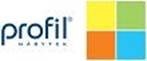 PROFIL NÁBYTEK, a.s.HRADSKÁ 280,396 01 HUMPOLECCZECH REPUBLIC TEL.: xxxxxxxxxxxxxxx FAX: xxxxxxxxxxxxxxxxxxx, E-MAIL: xxxxxxxxxxxxxxxxxxxxxxx, WEB: WWW.PROFIL-NABYTEK.CZ IČO: 48202118, DIČ: CZ48202118 REGISTROVÁNO KRAJSKÝM SOUDEM V ČESKÝCH BUDĚJOVICÍCH, ODDÍL B, VLOŽKA 1420